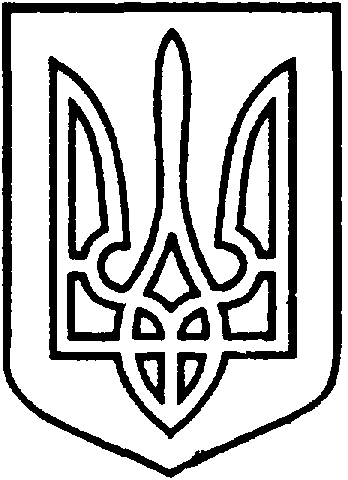 СЄВЄРОДОНЕЦЬКА  МІСЬКАВІЙСЬКОВО-ЦИВІЛЬНА  АДМІНІСТРАЦІЯСЄВЄРОДОНЕЦЬКОГО  РАЙОНУ  ЛУГАНСЬКОЇ  ОБЛАСТІРОЗПОРЯДЖЕННЯкерівника Сєвєродонецької міської  військово-цивільної адміністрації« 01 » квітня 2021 року							№ 305Про продовження строку проведення конкурсу з визначення замовника будівництва доступного житла в 80 мікрорайоні міста Сєвєродонецька Луганської областіКеруючись статтями 4, 6 Закону України «Про військово-цивільні адміністрації», статтею 30, 31 Закону України «Про місцеве самоврядування в Україні», беручі до уваги розпорядження керівника військово-цивільної адміністрації від 22.02.2021 № 382 «Про проведення конкурсу з визначення замовника будівництва доступного житла в 80 мікрорайоні міста Сєвєродонецька Луганської області», в зв’язку з тим що протягом строку проведення конкурсу не надійшло жодної конкурсної пропозиції:зобов’язую:Продовжити строк проведення конкурсу – до 22 квітня 2021 року.Дане розпорядження підлягає оприлюдненню.Контроль за виконанням цього розпорядження покласти на в.о. заступника керівника Сєвєродонецької міської військово-цивільної адміністрації Олега Кузьмінова.Керівник Сєвєродонецької міськоївійськово-цивільної адміністрації			Олександр СТРЮК